Contact: Katharina Aschhoff, M.Sc.press@sigmasoft.de+49-241-89495-1008Kackertstr. 16-18D-52072 Aachen Press releaseInfluence of curing to physical performance of injection-molded shapesProcess simulation is a widely implemented technology to save time and costs between the first product idea and mass production. A deep understanding of the entire process is key to cost-efficient, high-quality elastomer products. A new measurement method paired with a new material model in SIGMASOFT® now create the option to furtherly increase the precision of mechanical FEAs of the molded shapes.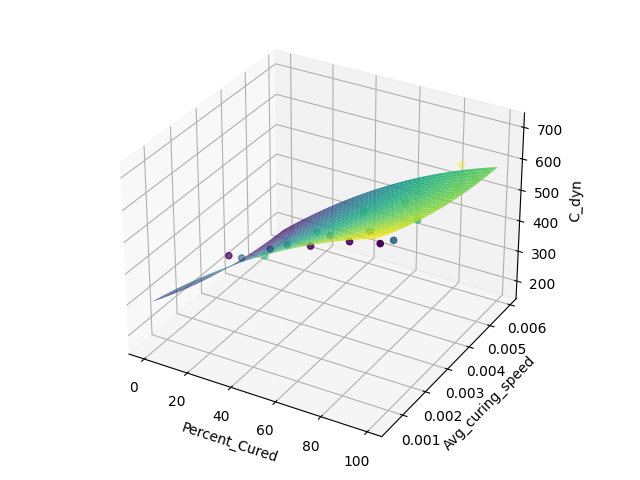 Picture 1 – The Average-Curing-Speed-ModelInfluence of curing to physical performance of injection-molded shapesAachen, 27.06.2022 – On DKT in Nuremberg (June 27 th-30th, 2022) the software engineer Georg Weinhold will present his abstract on Thursday, June 30th at 12:30 p.m., about a new approach to modeling mechanical properties based on a predecessing simulation of the molding-process with SIGMASOFT®.Understanding the whole production process is the key to cost-efficient, high-end elastomer products. Nevertheless, production and usage are two separate views of a product. This is represented by two distinct simulation approaches: process simulation and structural analysis. The results of the process simulation are usually not correlated to the mechanical properties and thus information from the injection molding simulation is inaccessible for the structural analysis. This usually results in the assumption of homogenous mechanical parameters for the structural analysis, which is a major simplification.Experiments showed that two process factors dominate the mechanical properties, namely the curing degree and the average curing speed. Hence, locally resolved mechanical properties for high-end structural analysis can only be gained from process simulation. A novel measurement procedure, as well as a new model correlating the process conditions and the mechanical properties of the final part and the required fitting algorithm for the required material parameters, is presented. The calculation of the curing degree, the average curing speed, and desired mechanical parameters for structural analysis are seamlessly integrated into the injection molding simulation software SIGMASOFT®. The paper „Integrative simulation of mechanical behavior of injection molded parts“ created in partnership with PoIymer Competence Center Leoben, demonstrates the significant impact of the production process on the mechanical performance of the molded part. In this contribution, it will be shown that the production process is significantly influencing the mechanical properties of the final part. An experimental strategy on how to characterize the connection between the production process and final properties will be shown. Moreover, a novel approach to model the mechanical properties of the final part based on a production process simulation will be presented.Since 1998, SIGMA Engineering GmbH has been driving the development of the injection molding process with its simulation solution SIGMASOFT® Virtual Molding. This virtual injection molding machine enables the optimization and development of polymer components and molds as well as the mapping of the entire production process. The SIGMASOFT® Virtual Molding technology combines the parts 3D geometries with its tooling and temperature control system and integrates the parameters of the production process. This ensures a cost-efficient and resource-saving production as well as high-performance products - from the first shot.SIGMASOFT® Virtual Molding integrates a multitude of process-specific models including 3D simulation technologies that have been developed and validated over decades and are being continuously optimized. The SIGMA Solution Service and Development team support customers specific goals with application solutions. The software company SIGMA offers application engineering, training, direct sales and support. A software straight from its developers and designers to be a solution service to polymer engineering all over Europe.SIGMA Engineering GmbH, headed by Managing Director Thomas Klein, has subsidiaries in the USA, Brazil, Singapore, China, India, Korea and Turkey. In addition, SIGMA supports its users worldwide in a variety of international companies and research institutions with its Virtual Molding technology.More information: sigmasoft.deThis press information is available to download as pdf and doc format under the following link: https://www.sigmasoft.de/en/press/